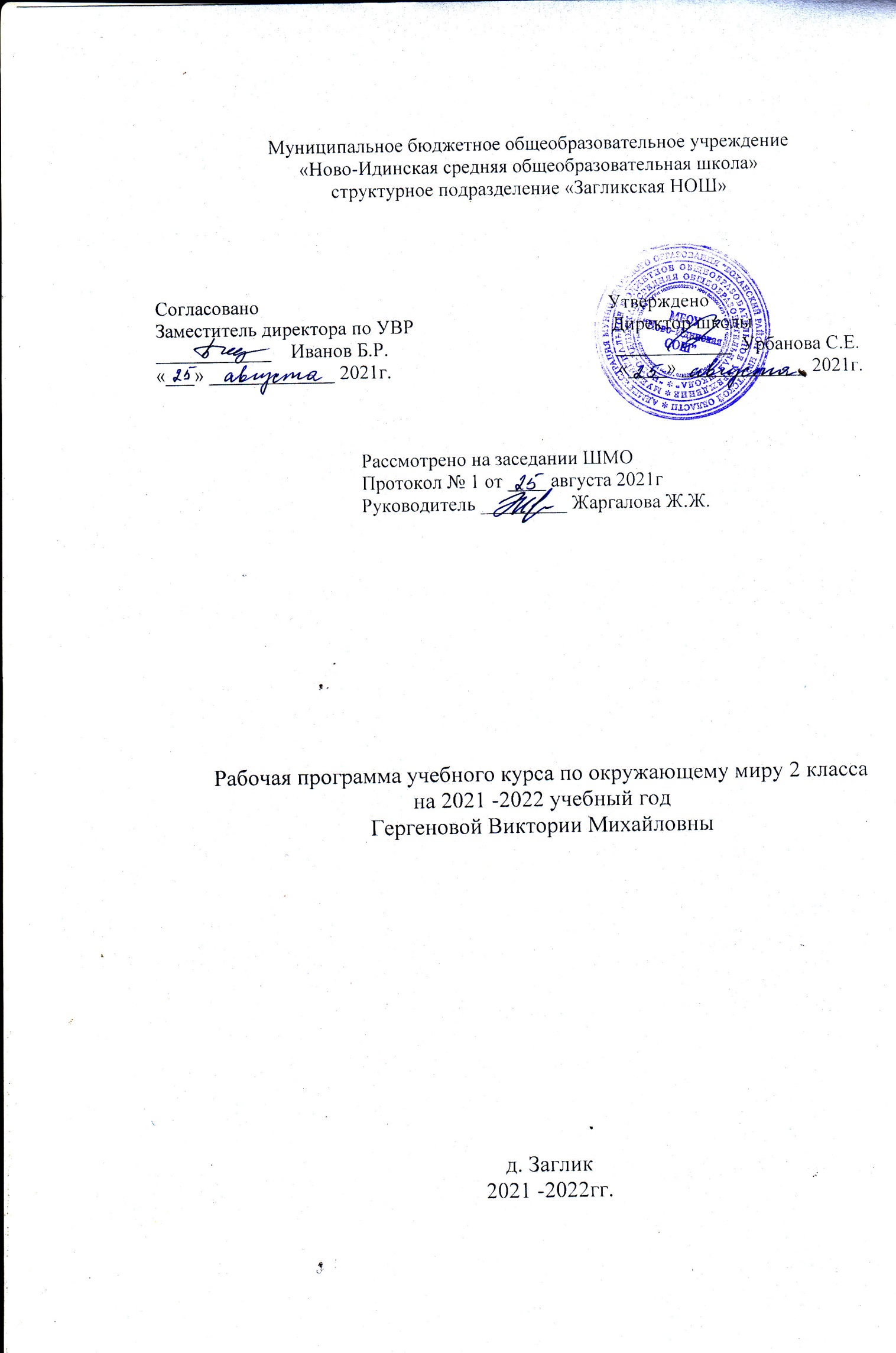 Рабочая программа по окружающему миру составлена на основе федерального государственного образовательного стандарта, Концепции духовно-нравственного развития и воспитания личности гражданина России, Примерной образовательной программы начального общего образования, с учетом планируемых результатов начального общего образования, авторской программы А. А. Плешакова.ПЛАНИРУЕМЫЕ РЕЗУЛЬТАТЫ УЧЕБНОГО КУРСАПри изучении курса «Окружающий мир» достигаются следующие предметные результаты:1) понимание особой роли России в мировой истории, воспитание чувства гордости за национальные свершения, открытия, победы;2) сформированность уважительного отношения к России, родному краю, своей семье, истории, культуре, природе нашей страны, её современной жизни;3) осознание целостности окружающего мира, освоение основ экологической грамотности, элементарных правил нравственного поведения в мире природы и людей, норм здоровьесберегающего поведения в природной и социальной среде;4) освоение доступных способов изучения природы и общества (наблюдение, запись, измерение, опыт, сравнение, классификация и др. с получением информации из семейных архивов, от окружающих людей, в открытом информационном пространстве);5) развитие навыков устанавливать и выявлять причинно-следственные связи в окружающем мире.2. Содержание курсаОсновные содержательные линии предмета «Окружающий мир» определены федеральным государственным образовательным стандартом начального общего образования и представлены в программе содержательными блоками «Человек и природа», «Человек и общество».Человек и природа.Природа – это то, что нас окружает, но не создано человеком. Природные объекты и предметы, созданные человеком. Примеры явлений природы: смена времён года, снегопад, листопад, перелёты птиц, ветер, дождь, гроза.Звёзды и планеты. Созвездия. Географическая карта и план. Материки и океаны, их расположение на глобусе и карте. Ориентирование на местности. Компас.Времена года, их особенности (на основе наблюдений). Смена времён года в родном крае на основе наблюдений. Погода, её составляющие (температура воздуха, облачность, осадки, ветер). Предсказание погоды и его значение в жизни людей.Формы земной поверхности: равнины, горы, холмы (общее представление, условное обозначение равнин и гор на карте). Особенности поверхности родного края.Водоёмы (водные богатства), их разнообразие (океан, река, море, озеро, пруд); использование человеком. Водоёмы (водные богатства) родного края (названия, краткая характеристика на основе наблюдений).Воздух – смесь газов. Свойства воздуха. Значение воздуха для растений, животных, человека.Вода. Свойства воды. Значение для живых организмов и хозяйственной жизни человека. Полезные ископаемые. Горные породы и минералы. Полезные ископаемые, их значение в хозяйстве человека. Растения, их разнообразие. Деревья, кустарники и травы. Дикорастущие и культурные растения. Роль растений в природе и жизни людей. Растения родного края.Знакомство с отдельными представителями растений (комнатные растения, деревья). Бережное отношение человека к растениям.Животные и их разнообразие. Насекомые, рыбы, птицы, звери, их отличия. Особенности питания разных животных. Дикие и домашние животные. Животные живого уголка. Роль животных в природе и жизни людей, бережное отношение человека к животным. Животные родного края. Человек – часть природы. Зависимость жизни человека от природы. Положительное и отрицательное влияние деятельности человека на природу (в том числе на примере окружающей местности).Правила поведения в природе. Охрана природных богатств: воды, воздуха, полезных ископаемых, растительного и животного мира. Красная книга России, её значение, отдельные представители растений и животных, занесённых в Красную книгу.Общее представление о строении тела человека. Характеристика от-дельных внутренних органов человека. Гигиена систем органов. Измерение температуры тела человека. Номера телефонов для вызова экстренной помощи. Личная ответственность каждого человека за состояние своего здоровья и здоровья окружающих его людей.Человек и общество.Общество – совокупность людей, которые объединены общей культурой и связаны друг с другом совместной деятельностью во имя общей цели.Человек – член общества, носитель и создатель культуры. Взаимоотношения человека  с другими людьми. Семья – самое близкое окружение человека. Семейные традиции. Взаимоотношения в семье и взаимопомощь членов семьи. Оказание посильной помощи взрослым. Хозяйство семьи. Родословная. Имена и фамилии членов семьи.Младший школьник. Правила поведения в школе, на уроке. Обращение к учителю. Классный, школьный коллектив, совместная учёба, игры, отдых.Друзья, взаимоотношения между ними; ценность дружбы, согласия,  взаимной помощи. Правила взаимоотношений со взрослыми, сверстниками, культура поведения в школе и других общественных местах.Значение труда в жизни человека и общества. Профессии людей.Общественный транспорт. Наземный, воздушный, водный транспорт. Правила пользования транспортом.Наша родина – Россия, Российская Федерация. Государственная символика России: герб, гимн, флаг. Правила поведения при прослушивании гимна. Конституция – Основной закон Российской Федерации. Права ребёнка.Президент РФ – глава государства.Праздник в жизни общества. Основные праздники: Новый год, Рождество, День защитника Отечества, 8 Марта, День весны и труда, День Победы, День России, День защиты детей, День семьи и др.Россия на карте; государственная граница России.Москва – столица России. Достопримечательности Москвы: Кремль, Красная площадь. Расположение Москвы на карте.Города России. Санкт-Петербург: достопримечательности (Зимний дворец, памятник Петру I – Медный всадник, разводные мосты через Неву и др.), города Золотого кольца России (по выбору).Россия – многонациональная страна. Народы, населяющие Россию, их обычаи, характерные особенности быта (по выбору). Уважительное отношение к своему и другим народам.Родной край – частица России. Родной город (село), регион (область, край, республика): название, основные достопримечательности; учреждения культуры, спорта и образования, музеи, театры. Особенности труда людей родного края, их профессии. Важные сведения  из истории родного края.Страны и народы мира. Общее представление о многообразии стран, народов на Земле. Знакомство с несколькими странами: название, расположение на карте, столица, главные достопримечательности.Правила безопасной жизни.Режим дня школьника, чередование труда и отдыха в режиме дня; личная гигиена. Физическая культура, закаливание, игры на воздухе как условие сохранения и укрепления здоровья.Основы правильного питания.Правила безопасного поведения на дорогах, в лесу, на водоёме в разное время года.Правила противопожарной безопасности, основные правила обращения с газом, электричеством, водой.Тематическое планирование№п/пТема урокаКол-во часов1Дорогие второклассники1Раздел 1. Где мы живём? (5 ч)2Родная страна 13Город и село14Природа и предметы, созданные человеком15Природа в опасности! Проект «Родной город (село)16Проверим себя и оценим свои достижения по разделу «Где мы живём»Раздел 2. Природа (19 ч)7Неживая и живая природа. 18Явления природы. 9Что такое погода 110В гости к осени  (экскурсия)111В гости к осени (урок)12Звёздное небо113Заглянем в кладовые Земли.114Про воздух115… И про воду 116Какие бывают растения117Какие бывают животные  118Невидимые нити 119Дикорастущие и культурные растения. 120Дикие и домашние животные121Комнатные растения. 122Про кошек и собак 123Красная книга  124Будьте природе другом! Проект «Красная книга, или Возьмём под защиту» 125Проверим себя и оценим свои достижения по разделу «Природа»1Раздел 3. Жизнь города и села (9 ч)26Что такое экономика 127Из чего что сделано. 128Как построить дом.129Какой бывает транспорт 130Все профессии важны. 131В гости к зиме. (экскурсия) 132В гости зиме (урок). Проект «Профессии»33Проверим себя и оценим свои достижения по разделу «Жизнь города и села»134Презентация проектов «Родной город(село) », «Красная книга», или Возьмём под защиту», «Профессии».1Раздел 4. Здоровье и безопасность (9 ч)35Строение тела человека136Если хочешь быть здоров 137-38Берегись автомобиля! 239Домашние опасности140Пожар!141На воде и в лесу 142Опасные незнакомцы. Проект  «Подробнее о лесных опасностях»143Проверим себя и оценим свои достижения по разделу «Здоровье и безопасность» 1Раздел 5. Общение (6 ч)44Наша дружная семья145В школе 146Правила вежливости 147Ты и твои друзья 148Мы зрители и пассажиры. Проект «Родословная»149Проверим себя и оценим свои достижения по разделу «Общение»1Раздел 6. Путешествия (19 ч)50Посмотри вокруг 151 - 52Ориентирование на местности. 253Формы земной поверхности 154Водные богатства 155В гости к весне (экскурсия)156В гости к весне (урок)157Россия на карте. 158Путешествие по Москве. 159Московский Кремль и Красная площадь160Город на Неве. 161Земля на карте62 – 63 Путешествие по материкам и частям света264Страны мира. 165Впереди лето. Проекты «Города России», «Страны мира»166Проверим себя и оценим свои достижения по разделу «Путешествия»167Презентация проектов «Родословная», «Города России», «Страны мира»168Проверим себя и оценим свои достижения по итогам года1